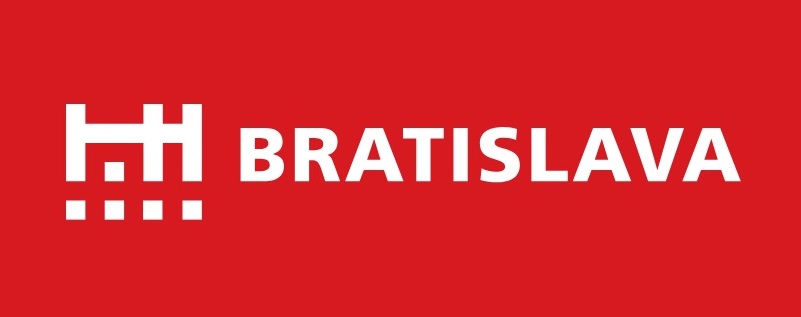 Výzva na predloženie ponuky v zákazke „Arboristické rezy stromov stromolezeckou technikou v Sade Janka Kráľa“Hlavné mesto Slovenskej republiky Bratislava (ďalej len „verejný obstarávateľ“) uskutočňuje výber dodávateľa na predmet zákazky: „Arboristické rezy stromov stromolezeckou technikou v Sade Janka Kráľa“ podľa § 117 zákona č. 343/2015 Z. z. o verejnom obstarávaní a o zmene a doplnení niektorých zákonov v znení neskorších predpisov (ďalej len „ZVO“).Základné informácieVerejný obstarávateľ:	Hlavné mesto SR Bratislava, Primaciálne nám. 1, 814 99 Bratislava 1Kontaktná osoba:	Ing. Juraj Šimo, +421 259356522Opis predmetu zákazkyPredmetom zákazky je zabezpečenie prevádzkovej bezpečnosti arboristickými rezmi stromov stromolezeckou technikou v lokalite Sadu Janka Kráľa.Účelom je zabezpečenie základnej prevádzkovej bezpečnosti, zlepšenie zdravotného stavu a vitality drevín. Jedná sa predovšetkým o orez suchých a prevádzkovo nebezpečných konárov s priemerom nad 3 cm. Vyhodnotenie urgencie zásahov v rámci územia je súčasťou zadania. Vzniknutý odpad bude uprataný a zložený na kopy v rámci aktuálne riešeného územia do konca dňa. Podklady: Vymedzené územie - rozloha 28 ha,  ohraničené nákupným strediskom Aupark, Mostom SNP, Dunajom, Aucafe, Viedenskou cestou, Krasovského ulicou. Špecifikácia pozemkov v lokalite Sad Janka Kráľa: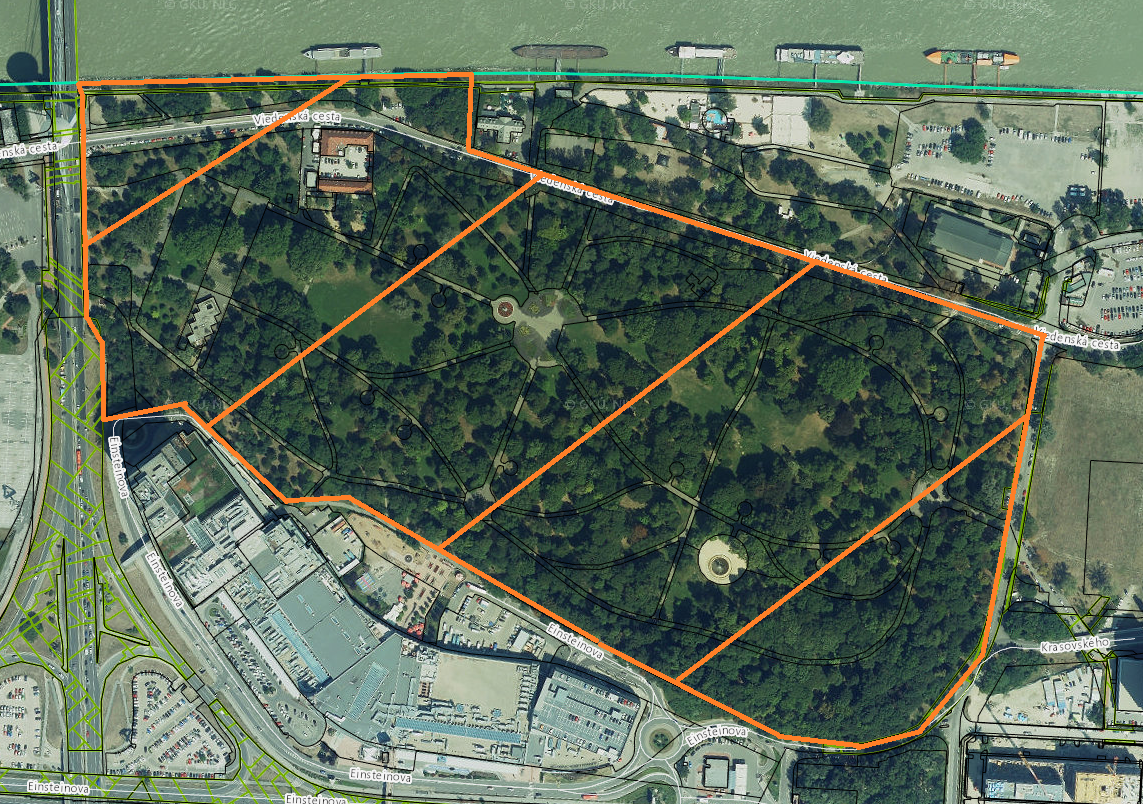 Ako podklad dodá verejný obstarávateľ kompletnú inventarizáciu drevín. Ďalšie informácie k plneniu predmetu zákazky sú uvedené v návrhu Rámcovej dohody, ktorý tvorí prílohu č. 2 tejto Výzvy.Identifikácia predmetu obstarávania podľa CPV kódovPredpokladaná hodnota zákazky21 600,00 EUR bez DPHRozdelenie predmetu obstarávania na častiZákazka je rozdelená na časti: NieTyp zmluvného vzťahuVýsledkom verejného obstarávania je: uzavretie Rámcovej dohody, ktorej návrh tvorí prílohu č. 2 tejto Výzvy. Vystavená faktúra zo strany dodávateľa služby musí obsahovať všetky náležitosti daňového dokladu podľa zákona č. 222/2004 Z. z. o dani z pridanej hodnoty v znení neskorších predpisov. Dodávateľ bude fakturovať skutočný stav na základe reálne poskytnutých služieb. Miesto a čas dodania zákazkyHlavné podmienky financovaniaPredmet zákazky bude financovaný z rozpočtu Hlavného mesta Slovenskej republiky Bratislavy na základe faktúry. Faktúra bude mať 30-dňovú lehotu splatnosti odo dňa jej doručenia. Súčasťou faktúry bude súpis dodaných tovarov. Platba bude realizovaná bezhotovostným platobným príkazom. Neposkytuje sa preddavok ani zálohová platba. Výsledná cena predmetu zákazky musí zahŕňať všetky náklady spojené s poskytnutím požadovaného plnenia predmetu zákazky.Podmienky účasti uchádzačov Vyžaduje sa splnenie podmienok účasti osobného postavenia:podľa § 32 ods. 1 písm. e) ZVO, t. j. uchádzač musí byť oprávnený poskytovať predmetné služby – uchádzač preukazuje čestným vyhlásením, ktoré je súčasťou prílohy č. 1 tejto Výzvy.podľa § 32 ods. 1 písm. f) ZVO, t. j. že uchádzač nemá uložený zákaz účasti vo verejnom obstarávaní – uchádzač preukazuje čestným vyhlásením, ktoré je súčasťou prílohy 
č. 1 tejto Výzvy. Vyžaduje sa splnenie podmienok účasti technickej spôsobilosti alebo odbornej spôsobilosti:podľa § 34 ods. 1 písm. g) ZVO, t. j. uchádzač musí preukázať odbornú kvalifikáciu osôb určených na plnenie zmluvy a riadiacich zamestnancov v nasledovnom rozsahu:vedúci realizačného tímu:musí mať prax v poskytovaní služieb arboristických rezov stromov min. 2 roky – uchádzač preukazuje životopisom danej osobya zároveň byť držiteľom aspoň jedného z nasledujúcich odborných certifikátov - ETT (European Tree Technician), ISA Certified Arborist, ISA Board Certified Master Arborist – uchádzač preukazuje príslušným certifikátom danej osobypracovníci realizačného tímu (arboristi) - min. 2 osoby musia byť držiteľmi aspoň jedného z nasledujúcich odborných certifikátov: ETW (European Tree Worker); ETT (European Tree Technician), ISA Certified Arborist, ISA Board  Certified Master Arborist, FLL Zertifizierter Baumkontrolleur. Národné certifikáty: ČCA (Český certifikovaný arborista - úroveň konzultant), SCA (Slovenský certifikovaný arborista – minimálne úroveň stromolezec) – uchádzač preukazuje príslušnými certifikátmi daných osôb.Splnenie podmienok účasti uchádzač preukazuje čestným vyhlásením, ktoré je súčasťou prílohy č. 1 tejto Výzvy alebo predložením požadovaných dokladov.Komunikácia a vysvetľovaniaKomunikácia medzi verejným obstarávateľom a záujemcami/uchádzačmi sa počas celého procesu verejného obstarávania uskutočňuje v štátnom (slovenskom) jazyku výhradne prostredníctvom IS JOSEPHINE, prevádzkovaného https://josephine.proebiz.com/sk/. Pre účely komunikácie a predkladanie ponúk musí byť hospodársky subjekt registrovaný v systéme JOSEPHINE. Skrátený návod registrácie rýchlo a jednoducho prevedie procesom registrácie v systéme JOSEPHINE, vrátane opisu základných obrazoviek systému. Technické nároky na používanie systému JOSEPHINE sú úplne bežné a každý bežný počítač by ich mal spĺňať. Podrobné Technické nároky systému JOSEPHINE si môžete stiahnuť TU.Verejný obstarávateľ odporúča záujemcom, ktorí chcú byť informovaní o prípadných aktualizáciách týkajúcich sa konkrétnej zákazky prostredníctvom notifikačných e-mailov, aby v danej zákazke zaklikli tlačidlo „ZAUJÍMA MA TO“ (v pravej hornej časti obrazovky).Skrátený návod rýchlo a jednoducho prevedie uchádzača procesom prihlásenia, posielania správ a predkladaním ponúk v systéme JOSEPHINE. Pre lepší prehľad uchádzač nájde tiež opis základných obrazoviek systému. V prípade potreby je možné kontaktovať linku podpory Houston PROEBIZ.Predkladanie ponúkPonuka sa považuje za doručenú až momentom jej doručenia (nie odoslania) verejnému obstarávateľovi v systéme Josephine. Verejný obstarávateľ odporúča uchádzačom predkladať ponuku v dostatočnom časovom predstihu, obzvlášť v prípade dátovo objemnejších príloh, aby sa upload, odoslanie a doručenie ponuky uskutočnili pred uplynutím lehoty.Kritériá na vyhodnotenie ponúkKritériom na vyhodnotenie ponúk je: Najnižšia cena za 1 osobohodinu v EUR s DPH. Hodnota zákazky (finančný rámec Rámcovej dohody) je pevne stanovená vo výške 21 600,00 EUR bez DPH (25 920,00 EUR s DPH). Uchádzač v rámci návrhu na plnenie kritérií uvedie cenu v eurách s DPH za 1 hodinu poskytovaných služieb. Túto hodinovú odmenu bude uchádzač účtovať počas celého trvania Rámcovej dohody. Ak uchádzač nie je platcom DPH, na túto skutočnosť upozorní verejného obstarávateľa. Ak uchádzač nie je platcom DPH, hodinová odmena za poskytnuté služby bude považovaná za konečnú aj v prípade, ak by sa počas plnenia predmetu zákazky stal platiteľom DPH, preto verejný obstarávateľ odporúča uchádzačovi zohľadniť túto skutočnosť pri svojom návrhu na plnenie kritérií.V prípade rovnosti predložených ponúk budú vyzvaní tí uchádzači, ktorí predložili rovnaké  ponuky, aby ich v lehote nie kratšej ako jeden pracovný deň upravili smerom nadol, prípadne potvrdili ich aktuálnu hodnotu. Úspešným sa stane uchádzač s najnižšou cenovou ponukou po uplynutí danej lehoty.Ďalšie informácieVerejný obstarávateľ vyzve uchádzača s najvyšším počtom ponúkaných osobohodín na predloženie dokladov nevyhnutných na overenie splnenia tých podmienok účasti, ktoré si nevie verejný obstarávateľ overiť sám z verejne prístupných zdrojov (napr. na predloženie originálu alebo osvedčenej kópie dokladu o oprávnení podnikať – živnostenské oprávnenie alebo výpis zo živnostenského registra alebo iné než živnostenské oprávnenie, vydané podľa osobitných predpisov alebo výpis z obchodného registra, príp. registra právnických osôb a podnikateľov). V prípade, že uchádzač s najvyšším počtom ponúkaných osobohodín nepreukáže splnenie podmienok účasti, verejný obstarávateľ môže vyzvať uchádzača druhého v poradí. Tento postup môže verejný obstarávateľ opakovať.Úspešný uchádzač v rámci poskytnutia súčinnosti pri podpise zmluvy predloží poistnú zmluvu o poistení zodpovednosti za škodu spôsobenú pri prevádzkovej činnosti Dodávateľom podľa čl. V, bod 6 Rámcovej dohody.Verejný obstarávateľ označí za úspešného uchádzača s najlepším návrhom na plnenie kritérií, ktorý preukázal splnenie stanovených podmienok účasti a požiadaviek na predmet zákazky.Informácia o výsledku procesu obstarávania a vyhodnotenia ponúk bude uchádzačom zaslaná elektronicky.Verejný obstarávateľ si vyhradzuje právo neprijať žiadnu ponuku. O takomto postupe bude verejný obstarávateľ uchádzačov informovať spolu s odôvodnením. V prípade, ak úspešný uchádzač neposkytne súčinnosť pri podpise zmluvy, verejný obstarávateľ si vyhradzuje právo uplatniť s ďalším uchádzačom v poradí postup podľa písm. a) tohto bodu výzvy.V Bratislave dňa 29.04.2021	Mgr. Michal Garaj, v. r.	vedúci oddelenia verejného obstarávania Zoznam príloh:Príloha č. 1 – Návrh na plnenie kritériíPríloha č. 2 – Rámcová dohoda o poskytovaní služiebparc. č.výmeraDruh pozemkuLVKNKÚObec5081/4130zastavaná plocha a nádvorie2644CPetržalkaBratislava - Petržalka5105/872169ostatná plocha1CPetržalkaBratislava - Petržalka5105/882041zastavaná plocha a nádvorie1CPetržalkaBratislava - Petržalka5105/89122ostatná plocha2021CPetržalkaBratislava - Petržalka5109/39912zastavaná plocha a nádvorie2644CPetržalkaBratislava - Petržalka5110/129372ostatná plocha1CPetržalkaBratislava - Petržalka5111638zastavaná plocha a nádvorie1CPetržalkaBratislava - Petržalka51126624ostatná plocha1CPetržalkaBratislava - Petržalka51131218zastavaná plocha a nádvorie1CPetržalkaBratislava - Petržalka51146926ostatná plocha1CPetržalkaBratislava - Petržalka5115491zastavaná plocha a nádvorie1CPetržalkaBratislava - Petržalka511615322ostatná plocha1CPetržalkaBratislava - Petržalka51172220zastavaná plocha a nádvorie1CPetržalkaBratislava - Petržalka5119756zastavaná plocha a nádvorie1CPetržalkaBratislava - Petržalka5120480zastavaná plocha a nádvorie1CPetržalkaBratislava - Petržalka51216476ostatná plocha1CPetržalkaBratislava - Petržalka51226361zastavaná plocha a nádvorie2021CPetržalkaBratislava - Petržalka51236409ostatná plocha2021CPetržalkaBratislava - Petržalka51245565ostatná plocha1CPetržalkaBratislava - Petržalka51255750ostatná plocha2021CPetržalkaBratislava - Petržalka51261247zastavaná plocha a nádvorie1CPetržalkaBratislava - Petržalka51275536ostatná plocha1CPetržalkaBratislava - Petržalka5128759zastavaná plocha a nádvorie1CPetržalkaBratislava - Petržalka5129/14826ostatná plocha1CPetržalkaBratislava - Petržalka5129/21313zastavaná plocha a nádvorie1CPetržalkaBratislava - Petržalka5129/331ostatná plocha1CPetržalkaBratislava - Petržalka5130/1658zastavaná plocha a nádvorie1CPetržalkaBratislava - Petržalka5130/235zastavaná plocha a nádvorie1CPetržalkaBratislava - Petržalka5130/347zastavaná plocha a nádvorie1CPetržalkaBratislava - Petržalka5130/4943ostatná plocha1CPetržalkaBratislava - Petržalka5131420zastavaná plocha a nádvorie1CPetržalkaBratislava - Petržalka5132/193zastavaná plocha a nádvorie1CPetržalkaBratislava - Petržalka5132/2247ostatná plocha1CPetržalkaBratislava - Petržalka5133102zastavaná plocha a nádvorie1CPetržalkaBratislava - Petržalka513430zastavaná plocha a nádvorie2021CPetržalkaBratislava - Petržalka5135/1595zastavaná plocha a nádvorie1CPetržalkaBratislava - Petržalka5135/2127zastavaná plocha a nádvorie1CPetržalkaBratislava - Petržalka5136/518713zastavaná plocha a nádvorie1283CPetržalkaBratislava - Petržalka5136/633zastavaná plocha a nádvorie1CPetržalkaBratislava - Petržalka5137/4201zastavaná plocha a nádvorie1CPetržalkaBratislava - Petržalka51381064ostatná plocha1748CPetržalkaBratislava - Petržalka5139/35408ostatná plocha1748CPetržalkaBratislava - Petržalka51416058nezaloženýCPetržalkaBratislava - Petržalka5148/311164ostatná plocha1748CPetržalkaBratislava - Petržalka5148/4953ostatná plocha1283CPetržalkaBratislava - Petržalka5152266zastavaná plocha a nádvorie1CPetržalkaBratislava - Petržalka51532723ostatná plocha1CPetržalkaBratislava - Petržalka51542022ostatná plocha1CPetržalkaBratislava - Petržalka51552452zastavaná plocha a nádvorie1CPetržalkaBratislava - Petržalka5156206zastavaná plocha a nádvorie1CPetržalkaBratislava - Petržalka51574877ostatná plocha1CPetržalkaBratislava - Petržalka5158/12906zastavaná plocha a nádvorie1CPetržalkaBratislava - Petržalka5158/25zastavaná plocha a nádvorie4833CPetržalkaBratislava - Petržalka51591661zastavaná plocha a nádvorie1CPetržalkaBratislava - Petržalka51602591ostatná plocha1CPetržalkaBratislava - Petržalka5161762zastavaná plocha a nádvorie1CPetržalkaBratislava - Petržalka51624701ostatná plocha1CPetržalkaBratislava - Petržalka516321955ostatná plocha1CPetržalkaBratislava - Petržalka5164583zastavaná plocha a nádvorie1CPetržalkaBratislava - Petržalka516515419ostatná plocha1CPetržalkaBratislava - Petržalka51662020zastavaná plocha a nádvorie1CPetržalkaBratislava - Petržalka51678496ostatná plocha1CPetržalkaBratislava - Petržalka51681179zastavaná plocha a nádvorie1CPetržalkaBratislava - Petržalka5169456zastavaná plocha a nádvorie1CPetržalkaBratislava - Petržalka51705823ostatná plocha1CPetržalkaBratislava - Petržalka51712045zastavaná plocha a nádvorie1CPetržalkaBratislava - Petržalka51729293ostatná plocha1CPetržalkaBratislava - Petržalka5173535zastavaná plocha a nádvorie1CPetržalkaBratislava - Petržalka51743620ostatná plocha1CPetržalkaBratislava - Petržalka5175646ostatná plocha1CPetržalkaBratislava - Petržalka51761248zastavaná plocha a nádvorie1CPetržalkaBratislava - Petržalka5177649ostatná plocha1CPetržalkaBratislava - Petržalka5178374zastavaná plocha a nádvorie1CPetržalkaBratislava - Petržalka5179398zastavaná plocha a nádvorie1CPetržalkaBratislava - Petržalka51802723ostatná plocha1CPetržalkaBratislava - Petržalka51811424zastavaná plocha a nádvorie1CPetržalkaBratislava - Petržalka51827539ostatná plocha1CPetržalkaBratislava - Petržalka5187/2214nezaloženýCPetržalkaBratislava - Petržalka   77341000-2Prerezávanie stromov Miesto:Sad Janka Kráľa, Bratislava Čas:do 31.7.2021, resp. do vyčerpania finančného limituLehota:10.5.2021 do 10:00 hod.Spôsob:Prostredníctvom IS Josephine na nasledovnej adrese zákazky: https://josephine.proebiz.com/sk/tender/12059/summaryObsah ponuky:Riadne vyplnená a podpísaná príloha č. 1.